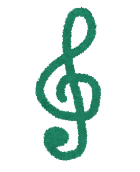 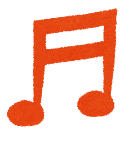 ワークショップ開催のお知らせ『第３０回杉並児童合唱団・土岐少年少女合唱団 交歓演奏会』の中で、合唱団の皆と一緒に舞台で歌いませんか？歌が大好きな皆さんを募集しています。合唱指導もありますので安心して参加いただけます。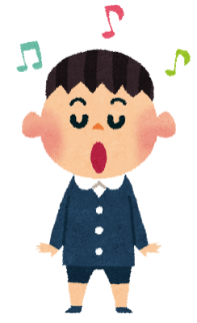 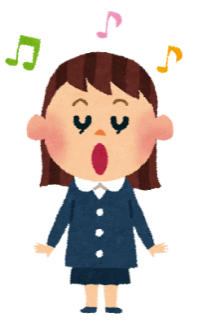 ●公演と　き／８月５日（土）開演：１８時ところ／土岐市文化プラザ サンホール入　場／1,500円 （全自由席・税込）未就学児無料●ワークショップ対 象 者／３歳から小学３年生まで参 加 費／2,000円（8月5日交歓演奏会保護者用チケット1枚付き）申込方法／申込用紙に必要事項を記入し、参加費と共に、土岐市文化プラザまで提出ください。申 込 先／土岐市文化プラザ　ＴＥＬ／0572-55-5711定　　員／３０名　※応募多数の場合は先着となります。申込締切／６月１７日（土）１７時まで　服　　装／ワークショップ…動きやすい服装　　　　　　本　　番　　…白シャツかブラウス、黒か紺色のズボン・スカート　なければ準じた服装- - - - - - - - - - - - - - - - - - - - - - - - - - - - - - - - - -きりとり - - - - - - - - - - - - - - - - - - - - - - - - - - - - - - - - - - -ワークショップ参加申込書🎵 園児の方は学校名の欄に園名を、学年欄に年長・年中・年少を記入してください。と　き指導者ところ時　間参加条件6月24日杉並児童合唱団津島 麻子 先生土岐市文化プラザルナホール11：00〜11：45どちらか参加または両日6月25日杉並児童合唱団津島 麻子 先生土岐市文化プラザルナホール14：00〜14：45どちらか参加または両日7月5・12・19・26日(水)土岐少年少女合唱団土本 栄禎 先生泉公民館土岐市泉中窯町1-117：00〜17：459回中5〜6回参加可能な方7月1・8・15・22・29日(土)土岐少年少女合唱団土本 栄禎 先生泉公民館土岐市泉中窯町1-114：00〜14：459回中5〜6回参加可能な方8月5日(土)リハーサル・本　番土岐市文化プラザサンホール詳細は後日必ず参加ふりがな学校名氏　　名学　年住　　所Ｔ Ｅ Ｌご要望等